Для формирования контура земельного участка может быть использована «Региональная геоинформационная система» Комитета имущественных отношений Санкт-Петербурга (далее – РГИС), расположенная по адресу http://rgis.spb.ru/map/PromoMapPage.aspx.	Данная система позволяет пользователям формировать  и выгружать контуры в электронном виде для последующей передачи в Государственную административно-техническую инспекцию.	Данная функция доступна в разделе «специальные функции»  РГИС: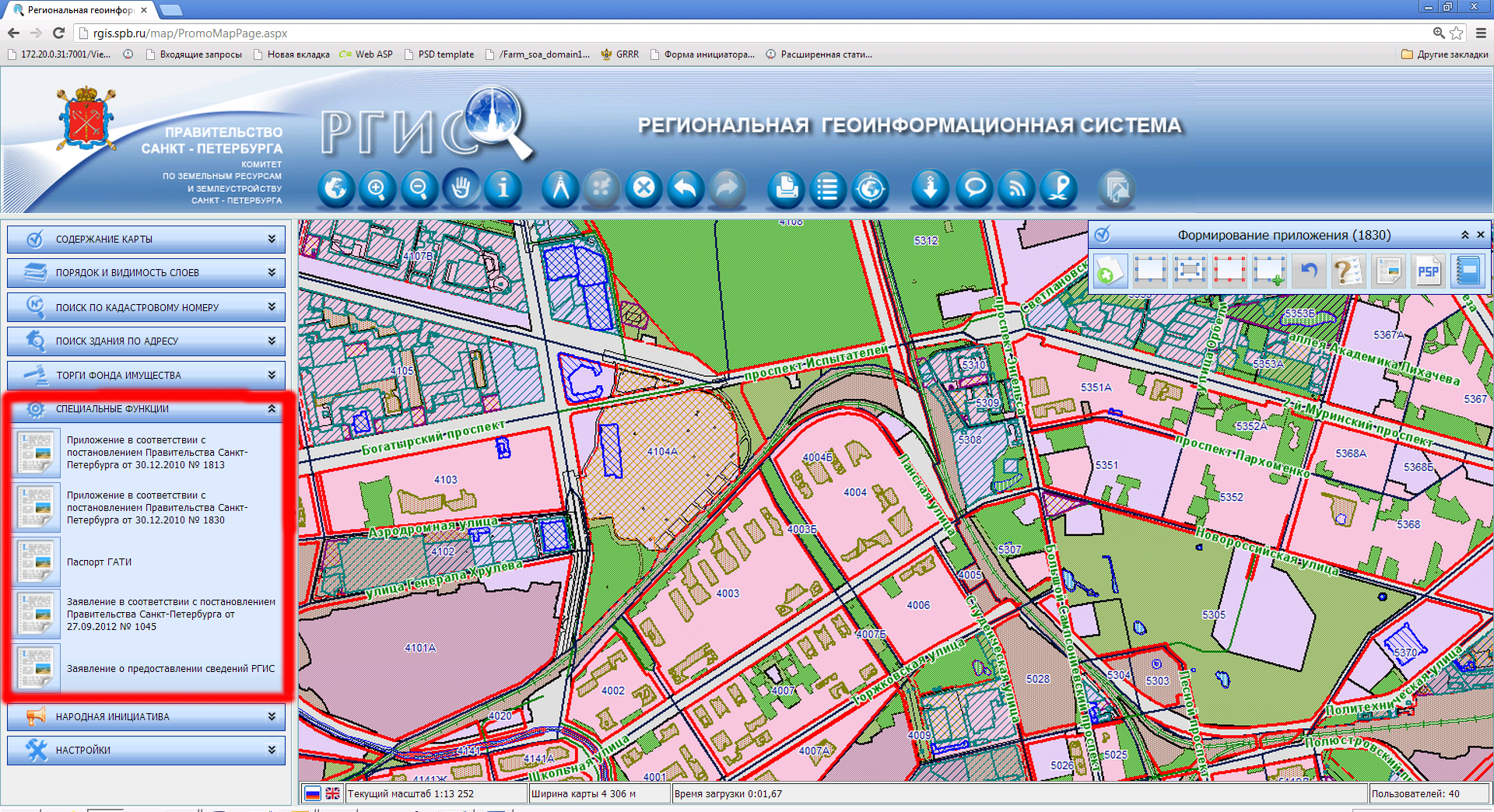 	С помощью панели инструментов формируется контур.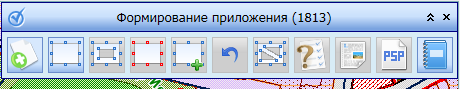 Далее запустится процедура автоматической проверки корректности контура земельного участка.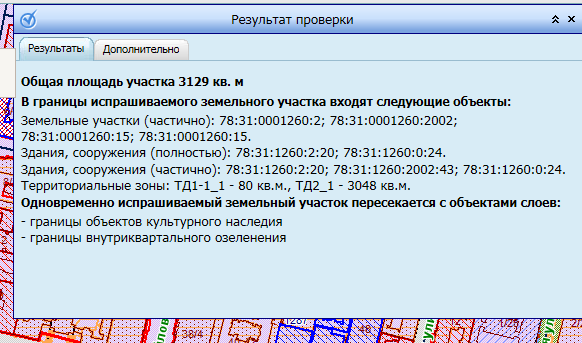 При удовлетворительном результате проверки контура пользователю предоставлена возможность:сформировать документ "Приложение к заявке", нажав на панели пиктограмму  (Сформировать приложение) с последующим сохранением;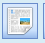 сформировать файла формата psp, нажав на панели соответствующую пиктограмму  (Сформировать паспорт ГАТИ). Откроется окно Формирование документа. Нажимая «Загрузить документ»,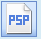 сохраняем его на жестком диске для последующей передачи в ИОГВ.